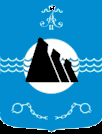 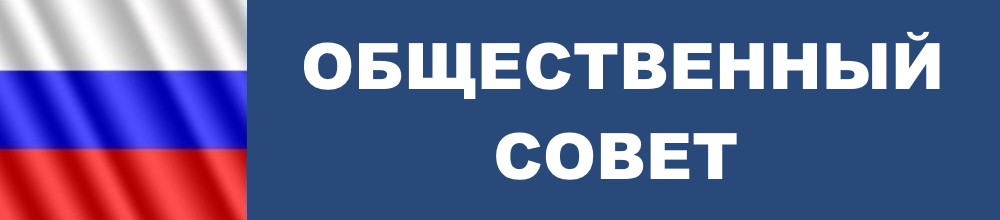 ПРОТОКОЛ № 5Заседания Общественного совета при администрации ГО«Александровск-Сахалинский район»  г. Александровск-Сахалинский19 декабря 2022г.Присутствовали:Члены Общественного совета - Равдугин В.А., Ильин И.М., Брюзгин В.П., Кабанова О.А., Караман М.К., Рузанов В.П.Повестка дня.Обсуждение плана на 2023 год.Размещение рыночной торговли на центральной улице города.Вступительное слово заместителя председателя Общественного совета ГО «Александровск-Сахалинский район»: Она поприветствовала всех присутствующих, обозначила, что вопросы, вынесенные на повестку, являются актуальными и приоритетными для деятельности общественного совета.    Акцентировала внимание на том, что ограничительные меры не должны являться препятствием для выстраивания работы, а могут лишь способствовать выработке новых форм взаимодействия с администрацией и населением. Доложила, что из состава официально вышел по состоянию здоровья и возраста Воробьёв Валентин Иванович, а так же устно заявили о выходе из состава Козлов Алексей Александрович в связи с занятостью на рабочем месте и Павлюк Светлана Анатольевна в связи с отсутствием желания работать в совете.1. По первому вопросу обсуждения плана на 2023 год слово взял Равдугин В.А., Он обозначил значимость каждого пункта плана, предложил предоставленный план взять за основу, на следующем заседании рассмотреть и утвердить его и предоставить на согласование в администрацию. Также предложил заслушать подготовленный вопрос о безопасности в учебных заведениях на следующем заседании, когда будут присутствовать все члены Общественного совета. Выступили: Ильин И.М., Рузанов В.П., они высказали своё мнение по внесению некоторых изменений в план, которые касаются их комиссий, согласились с предложением Равдугина В.А. , и попросили всех отнестись к окончательному формированию плана серьёзно.2. По второму вопросу «Размещение рыночной торговли на центральной улице города»  с информацией выступила Кабанова Ольга Анатольевна.Она довела до сведения членов Общественного  совета, что в  настоящее время возникла проблема осуществления рыночной торговли вне установленных местах по центральной улице города, в частности: торговля у гостиницы «Три брата», где осуществляется продажа продуктовых и промышленных товаров вне посредственной близости от проезжей части, занятости пешеходного тротуара, нарушения подхода к гостинице «Три брата» и аптеке ИП «Гусевой», особенно в часы пиковой торговли, одновременно на гостиничной территории идёт парковка автомобилей. Данное состояние рыночной торговли создаёт угрозу жизни и здоровью граждан, приводит к нарушению правил безопасного движения, в первую очередь пешеходам, а так же движению автомобилей, что может привести к различным видам травм и аварий; в то же время не обеспечивается выполнение санитарно-эпидемических  правил, и возможности возникновения инфекционных заболеваний.Выступили: Брюзгин В.П., Караман М.К., Рузанов В.П. Равдугин В.А., Ильин И.М. Все поддержали информацию О.А. Кабановой, каждый предлагал своё видение решения данного вопроса, учитывая пожелания населения района о ведении такой открытой рыночной торговли для приобретения рыночного товара, вносили предложения по решению данного вопроса.    В результате обсуждения определены следующие предложения:1. Подготовить и определить местом открытой рыночной торговли площадь бывшей библиотеки.2.  Составить схему расстановки продуктовых и промышленных товаров.3.  Обратить внимание на другие открытые точки торговли.4. Провести проверку, направленную на устранение нарушений правил торговли на открытых площадках.По итогам заседания Общественного совета ГО «Александровск-Сахалинский район» приняты решения:Подготовить  план  на 2023 год. (срок до 26.01.2023г.)Обратиться к главе администрации Антонюку В.И. с предложениями по решению проблем открытой рыночной торговли. (срок 22.12.2022 г.)Утвердить предложения :Подготовить и определить местом открытой рыночной торговли площадь бывшей библиотеки.Составить схему расстановки продуктовых и промышленных товаров.Обратить внимание на другие открытые точки торговли.Провести проверку, направленную на устранение нарушений правил торговли на открытых площадках.Принято единогласноЗам. Председателя Общественного совета ГО«Александровск-Сахалинский район»                                          М.К.КараманСекретарь Общественного совета ГО«Александровск-Сахалинский район»                                          В.А.Равдугин